Приложение 1Потребность в поставке ТМЦ по закупке 840 НОК 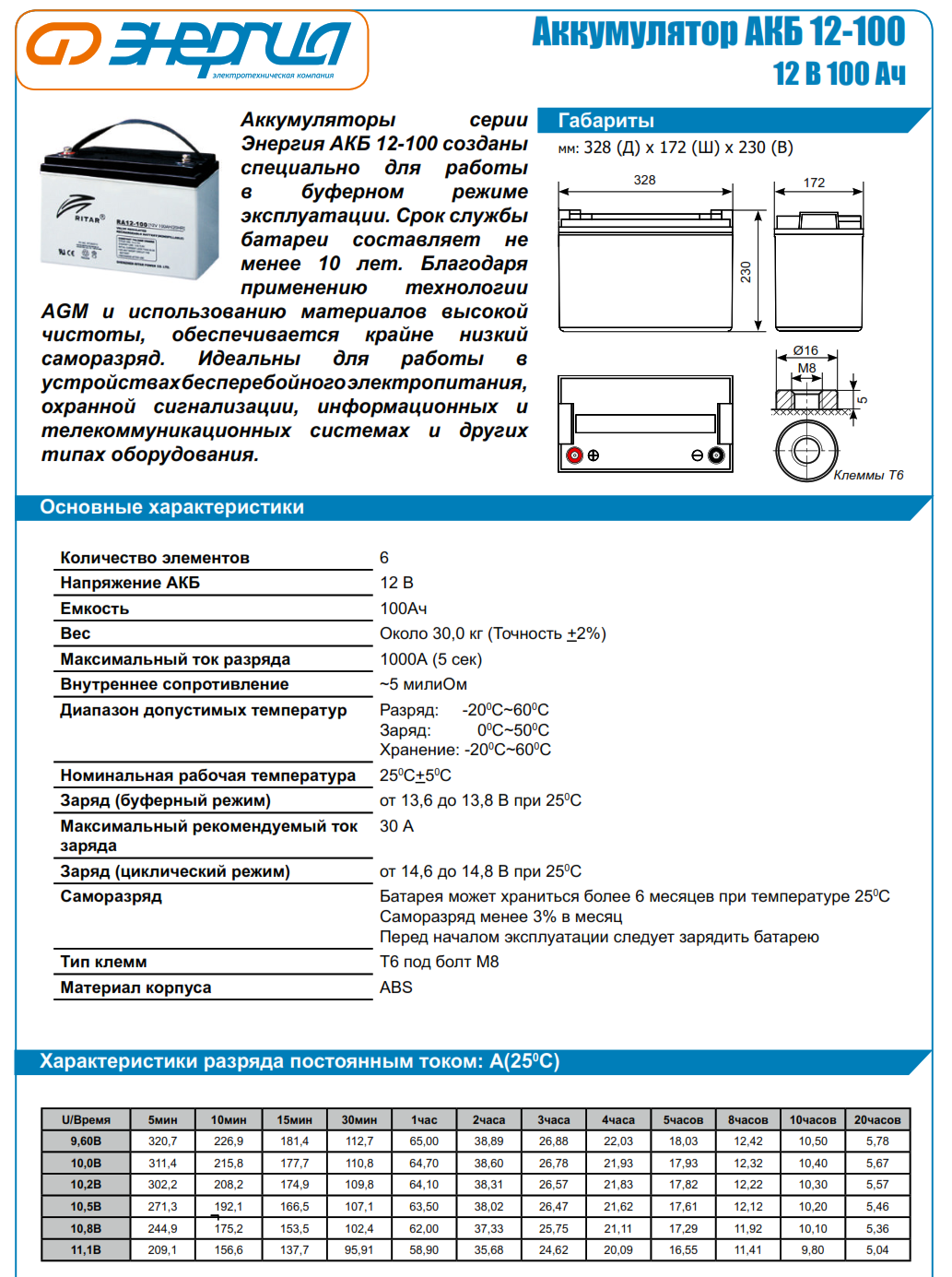 Приложение 2(фирменный бланк организации)ЗАЯВКА на участие в процедуре на поставку ООО «Новоангарский обогатительный комбинат» ТМЦ согласно извещению от 03.06.2021г. № 840 НОК       Также  представляем следующие сведенияРуководитель                                   подпись                     расшифровка подписи(должность)«___» ______________2021г.МП№ п/пНаименование, марка оригинальность (альтернатива)ГОСТ, ТУ, Каталожный номер, № чертежаЕд. изм-яКол-во№ п/пНаименование, марка оригинальность (альтернатива)ГОСТ, ТУ, Каталожный номер, № чертежаЕд. изм-яКол-во№ п/пНаименование, марка оригинальность (альтернатива)ГОСТ, ТУ, Каталожный номер, № чертежаЕд. изм-яКол-во123451Аккумулятор АКБ 100 ГОСТ Р 53165-2008шт1№ п/пНаименование, марка, страна производительГОСТ, ТУ, каталожный номер,      № чертежаЕд.измеренияКол-воЦена за ед. с НДС руб.Сумма с НДС, руб.12Итого с НДС № п/п№ п/пФирменное наименование организации11ИНН 22Местонахождение33Условия оплаты (оплата по факту) – количество дней отсрочки, не менее 30 дней44Стоимость предложения, рублей с НДС (с учетом доставки)55Базис поставки / Место поставки66Срок поставки / Период поставки77Гарантия8Ф.И.О., E-mail, и Номер телефона контактного лицаФ.И.О., E-mail, и Номер телефона контактного лицаФ.И.О., E-mail, и Номер телефона контактного лица